New Course Proposal Form[ ]	Undergraduate Curriculum Council  [X]	Graduate CouncilSigned paper copies of proposals submitted for consideration are no longer required. Please type approver name and enter date of approval.  Email completed proposals to curriculum@astate.edu for inclusion in curriculum committee agenda. 1. Contact Person (Name, Email Address, Phone Number)Name:  Lark E. Montgomery, Assistant Professor of Nursing for the College of Nursing and Health Professions Name of Institution:  Arkansas State University- JonesboroAddress:  College of Nursing and Health Professions		   P.O. BOX 910	           State University, AR 72467 E-mail Address:  lmontgomery@astate.eduPhone Number:  Office 870-972-2668/ Cell 870-761-6731 2. Proposed Starting Term and Bulletin YearFall 20212021-2022 Academic Year3. Proposed Course Prefix and Number (Confirm that number chosen has not been used before. For variable credit courses, indicate variable range. Proposed number for experimental course is 9. )NURS 6364 AG ACNP Practicum II4. Course Title – if title is more than 30 characters (including spaces), provide short title to be used on transcripts.  Title cannot have any symbols (e.g. slash, colon, semi-colon, apostrophe, dash, and parenthesis).  Please indicate if this course will have variable titles (e.g. independent study, thesis, special topics).NURS 6364 AG ACNP Practicum II5. Brief course description (40 words or fewer) as it should appear in the bulletin.Clinical application of theory for management of complex adult and geriatric clients with chronic, acute, and critical illnesses in a variety of health care settings.  Emphasis on patient assessment and prioritization of treatments and interventions from hospital admission to discharge.  6. Prerequisites and major restrictions.  (Indicate all prerequisites. If this course is restricted to a specific major, which major. If a student does not have the prerequisites or does not have the appropriate major, the student will not be allowed to register).Yes / No 	Are there any prerequisites?   YESIf yes, which ones?  NURS 6402 Role Development in Advanced NursingNURS 6203 Theory Development in Nursing NURS 6303 Health Care Issues and Policy NURS 6023 Advanced Assessment and Diagnostic Evaluation NURS 6013 Advanced Clinical Pharmacology NURS 6003 Advanced Clinical Physiology NURS 6103 Research Design and Methodology NURS 6213 AG ACNP Seminar I NURS 6214 AG ACNP Practicum INURS 6363 AG ACNP Seminar II (Co-requisite) Why or why not?  Pre-requisites will provide foundation needed for starting and progressing through the seminar/practicum course work within the student’s specialty area of focus. Many of the pre-requisites are currently required as “core” classes in other specialty options within the masters of science in nursing program.   Yes / No 	Is this course restricted to a specific major?  YESIf yes, which major?	 MSN (Adult Gerontology Acute Care Nurse Practitioner program option)   7. Course frequency (e.g. Fall, Spring, Summer).    Not applicable to Graduate courses.N/A8. Will this course be lecture only, lab only, lecture and lab, activity, dissertation, experiential learning, independent study, internship, performance, practicum, recitation, seminar, special problems, special topics, studio, student exchange, occupational learning credit, or course for fee purpose only (e.g. an exam)?  Please choose one.Practicum 9. What is the grade type (i.e. standard letter, credit/no credit, pass/fail, no grade, developmental, or other [please elaborate])Standard10. Yes / No 	Is this course dual listed (undergraduate/graduate)? NO11. Yes / No 	Is this course cross listed?  NO(If it is, all course entries must be identical including course descriptions. Submit appropriate documentation for requested changes. It is important to check the course description of an existing course when adding a new cross listed course.)11.1 – If yes, please list the prefix and course number of cross listed course.	 N/A11.2 – Yes / No 	Are these courses offered for equivalent credit? N/APlease explain.   N/A12. Yes / No 	Is this course in support of a new program?  YESa.    If yes, what program? 			Adult Gerontology Acute Care Nurse Practitioner Program13. Yes / No 	Does this course replace a course being deleted?  NOa.    If yes, what course?N/A14. Yes / No 	Will this course be equivalent to a deleted course?   NOa.    If yes, which course?N/A15. Yes / No 	Has it been confirmed that this course number is available for use? YES	If no: Contact Registrar’s Office for assistance. 16. Yes / No 	Does this course affect another program?  NOIf yes, provide confirmation of acceptance/approval of changes from the Dean, Department Head, and/or Program Director whose area this affects.N/ACourse Details17. Outline (The course outline should be topical by weeks and should be sufficient in detail to allow for judgment of the content of the course.)This is a practicum course, therefore the schedule is not divided weekly by topics. Please see weekly topic outline for co-requisite NURS 6363 AG ACNP Seminar II.  Each student is expected to complete an average of 15 clinical hours per week for a total of 240 hours for the semester.  Students will be placed in clinical sites in the fields of general hospitalist/internal medicine, emergency medicine, or critical care.  90 of the 240 hours will be conducted in the field of pulmonary medicine or cardiology (whichever specialty area the student did not conduct clinical hours during Practicum I).  Students are also encouraged to spend a minimum of 8 hours with a wound care provider or dermatologist. 18. Special features (e.g. labs, exhibits, site visitations, etc.)Practicum course where students will complete 240 clinical hours over the course of the semester.  Clinical hours may be completed in the fields of general hospitalist/internal medicine, emergency medicine, or critical care.  90 of the 240 hours should be conducted in the field of cardiology or pulmonary medicine (whichever specialty area the student did not conduct clinical hours during Practicum I). ).  Students are also encouraged to spend a minimum of 8 hours with a wound care provider or dermatologist.19. Department staffing and classroom/lab resources Will this require additional faculty, supplies, etc.?		Existing and adjunct faculty will be utilized as clinical site faculty.   20. Yes / No 	Does this course require course fees?  YES (please see the attached form at the end of this document)	If yes: please attach the New Program Tuition and Fees form, which is available from the UCC website.Course Justification21. Justification for course being included in program. Must include:	a. Academic rationale and goals for the course (skills or level of knowledge students can be expected to attain)Implements evidenced-based practice interventions to promote safety and risk reduction for young adults, adults, and older adults with acute, critical, and complex chronic illness needs. (MPO 1,3)Determines the need for transition to a different level of acute care or care environment based on an assessment of an individual’s acuity, fragility, stability, resources, and need for assistance and supervision or monitoring. (MPO 1, 3, 8)Incorporate ethical, legal, and professional standards into clinical practice. (MPO 1, 7)Demonstrates sensitivity to diverse organizational cultures and populations. (MPO 2)Evaluates the effects of therapies. (MPO 1, 3)Collaborates with the individual, family, and caregivers in the development of educational interventions appropriate to the complex acute, critical, and chronically-ill patient’s needs, values, developmental and cognitive level and health literacy. (MPO 4)Evaluated evidence-based research literature from nursing and related literature for decision-making in clinical interventions. (MPO 5, 6, 7) b. How does the course fit with the mission established by the department for the curriculum?  If course is mandated by an accrediting or certifying agency, include the directive.This course will serve as a specialty course with the new program option intended to provide quality education to the graduate student population in order to prepare them to serve in the role of an Adult Gerontological Acute Care Nurse Practitioner.  This course aligns with Master’s and Post Master’s Certificate curriculum standards and criteria set forth by the Accreditation Commission for Education in Nursing. (Please see ACEN Standard 4 at the end of this document)Course curriculum is also in alignment with competencies of the Adult-Gerontology Acute Care Nurse Practitioner as set forth by the American Association of Colleges of Nursing.   A PDF file of these competencies may be found at https://www.aacnnursing.org/Portals/42/AcademicNursing/pdf/Adult-Gero-NP-Comp-2016.pdf c. Student population served. Graduated. Rationale for the level of the course (lower, upper, or graduate).Course will serve as a “specialty” course for Adult Gerontology Acute Care Nurse Practitioner option within the Masters of Science in Nursing program.AssessmentRelationship with Current Program-Level Assessment Process22.  What is/are the intended program-level learning outcome/s for students enrolled in this course?  Where will this course fit into an already existing program assessment process? 1. Integrate theories and concepts from nursing and related disciplines in the implementation of the advanced practice role.2. Propose culturally appropriate solutions for complex health care situations presented by individuals, families and populations using processes and knowledge from nursing and related disciplines to foster quality improvement.3. Demonstrate evidence based clinical practice and decision-making in providing nursing care to individuals, families and populations in states of wellness or illness4. Analyze learning needs of patients, families, populations and care providers in establishing educational programs to foster an environment conducive to achieving an optimal level of health.5. Critique research in nursing and related disciplines as a basis for application to advanced nursing care.6. Initiate cooperative and collaborative relationships to implement evidence based practice to foster improved individual, families and population health outcomes.7. Synthesis knowledge of policy issues in managing and delivering health care to individuals, families and populations as applied to research, education, and administration.8. Assume leadership and consultation roles in the planning, providing, and managing of services and in influencing policy for the health care of individuals, families, and populations.9. Propose strategies that contribute to the advancement of nursing as a practice discipline and as a social force. 10. Utilize information systems and technology to evaluate programs of care, outcomes of care and care systems. 23. Considering the indicated program-level learning outcome/s (from question #23), please fill out the following table to show how and where this course fits into the program’s continuous improvement assessment process. For further assistance, please see the ‘Expanded Instructions’ document available on the UCC - Forms website for guidance, or contact the Office of Assessment at 870-972-2989.  Course-Level Outcomes24. What are the course-level outcomes for students enrolled in this course and the associated assessment measures? Bulletin ChangesP. 233Family Nurse Practitioner/Adult Gerontology Acute Care Nurse Practitioner The Family Nurse Practitioner (FNP) and Adult Gerontology Acute Care Nurse Practitioner (AG ACNP) Concentrations prepares nurses with the complex practice skills and theoretical knowledge necessary for roles in advanced nursing and leadership in the contemporary health care system.  Graduate study in nursing is the basis for professional growth in advanced practice roles and the foundation for doctoral study. P. 234Add “Adult Gerontology Acute Care Nurse Practitioner Option” & TableP. 364NURS 6353. 	Budgeting and Financial Management 	This course will provide an understanding of theoretical and practical applications of healthcare economies and incorporate these concepts into nursing practice, nursing leadership and health care delivery. Emphasis is on financial planning, budgeting, and reimbursement. Nursing administration students must take prior to enrollment in first clinical course. NURS 6363 		AG ACNP Seminar II 	Expansion of research based theoretical and clinical foundation for specialization of Adult/Gerontology Acute Care Nurse Practitioner.  Particular attention given to cultural considerations, and legal and ethical standards. Focus and health promotion and maintenance from adolescence to older adult.  Emphasis on deliverance of high quality healthcare and patient outcomes.  Prerequisites: NURS 6203, NURS 6303, NURS 6402, NURS 6003, NURS 6013, NURS 6023, NURS 6103, NURS 6214.  Co-requisite NURS 6364.  NURS 6364 	AG ACNP Practicum II 		Clinical application of theoretical basis for management of complex adult and geriatric clients with chronic, acute, and critical illnesses in a variety of health care settings.  Emphasis on patient assessment and prioritization of treatments and interventions from hospital admission to discharge.  Development and implementation of high quality care plans and adjustment of care based on specific patient outcomes and needs.  Incorporation of legal and ethical practice standards.  Emphasis on cultural awareness. Prerequisites: NURS 6203, NURS 6303, NURS 6402, NURS 6003, NURS 6013, NURS 6023, NURS 6103, NURS 6214.  Co-requisite NURS 6363.  NURS 6402. 	Professional Role Development in Advanced Nursing 	The study of role development with an emphasis on role making, intra- and interdisciplinary communication and strategies for role implementation. Must be taken prior to, or concurrent with first clinical course.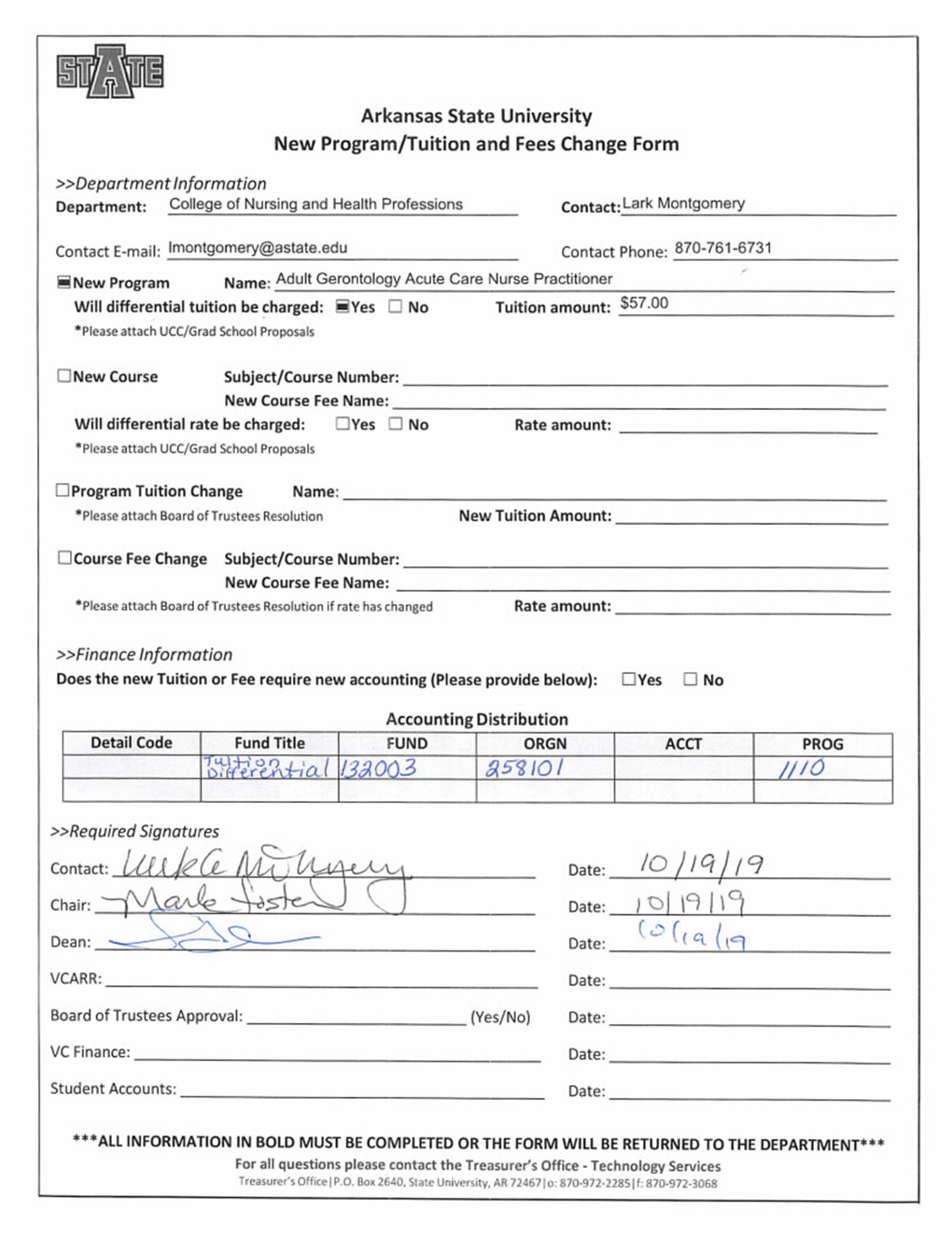 ACEN 2017 STANDARDS AND CRITERIAMASTER’S and POST-MASTER’S CERTIFICATESTANDARD 4CurriculumThe curriculum supports the achievement of the end-of-program student learning outcomes andprogram outcomes and is consistent with safe practice in contemporary healthcare environments.4.1 Consistent with contemporary practice, the curriculum is congruent with establishedstandards for master's/post-master's programs, including appropriate advanced nursingpractice competencies, role-specific professional standards and guidelines, and certificationrequirements, and has clearly articulated end-of-program student learning outcomes.4.2 The end-of-program student learning outcomes are used to organize the curriculum, guideThe delivery of instruction, and direct learning activities.4.3 The curriculum is developed by the faculty and regularly reviewed to ensure integrity,rigor, and currency.4.4 The curriculum is designed to prepare graduates to be information-literate and to practicefrom an evidence-based approach in their direct and indirect advanced nursing roles.4.5 The curriculum is designed so that graduates of the program are able to practice in aculturally and ethnically diverse global society.4.6 The curriculum and instructional processes reflect educational theory, interprofessionalcollaboration, research, and current standards of practice.4.7 Evaluation methodologies are varied, reflect established professional and practicecompetencies, and measure the achievement of the end-of-program student learningoutcomes.4.8 The total number of credit/quarter hours required to complete the defined nursingprogram of study is congruent with the attainment of the identified end-of-programstudent learning outcomes and program outcomes, and is consistent with the policies ofthe governing organization, the state, and the governing organization's accrediting agency.4.9 Student clinical experiences and practice learning environments are evidence-based;reflect contemporary practice and nationally established patient health and safety goals;and support the achievement of the end-of-program student learning outcomes.4.10 Written agreements for clinical practice agencies are current, specify expectations for allparties, and ensure the protection of students.4.11 Learning activities, instructional materials, and evaluation methods are appropriate for alldelivery formats and consistent with the end-of-program student learning outcomes.All programs with APRN options are also expected to adhere to the current National Task Force Guidelines for Evaluation ofNurse Practitioner Programs as well as other requirements of the specialty organizations as they apply to the current ACENStandards and Criteria. See crosswalk between ACEN Standards and Criteria and 2016 National Task Force Guidelines forEvaluation of Nurse Practitioner Programs.For Academic Affairs and Research Use OnlyFor Academic Affairs and Research Use OnlyCIP Code:  Degree Code:[X]  New Course  or  [ ]Experimental Course (1-time offering)                   (Check one box)Dr. Mark Foster                                    11/5/2019…
Department Curriculum Committee Chair___________________  Enter date…COPE Chair (if applicable)Dr. Mark Foster                                          11/5/2019…
Department Chair: ___________________  Enter date…Head of Unit (If applicable)                         Shanon Brantley                                         11/5/2019 
College Curriculum Committee Chair___________________  Enter date…Undergraduate Curriculum Council ChairSusan Hanrahan                                                              11/5/2019
College Dean___________________  Enter date…Graduate Curriculum Committee ChairGeneral Education Committee Chair (If applicable)                         ___________________  Enter date…Vice Chancellor for Academic AffairsWeekContentAssignment1Course Orientation(May begin clinical hours once approved by your clinical faculty)2Clinical Hours3Clinical HoursH &P 1 Due4Clinical Hours5 Clinical Hours6Clinical HoursH & P 2 Due7Clinical Hours8Clinical HoursH & P 3 Due9Clinical Hours10Clinical HoursClinical Research Introduction & Literature Review Due11Clinical HoursH & P 4 Due12Clinical HoursIRB Application to Faculty & CITI Modules Completed13Clinical HoursIRB Group Work14Clinical HoursH & P 5 Due15Clinical Hours16Clinical HoursPreceptor/Clinical Site Evaluations DueProgram-Level Outcome 1 (from question #23)Integrate theories and concepts from nursing and related disciplines in the implementation of the advanced practice role.Assessment Measure-History & Physical Write Ups-Clinical Site VisitAssessment TimetableAnnuallyWho is responsible for assessing and reporting on the results?-Program Director-Internal CommitteeProgram-Level Outcome 2 (from question #23)Propose culturally appropriate solutions for complex health care situations presented by individuals, families and populations using processes and knowledge from nursing and related disciplines to foster quality improvement.Assessment Measure-History & Physical Write Ups Assessment TimetableAnnuallyWho is responsible for assessing and reporting on the results?-Program Director-Internal CommitteeProgram-Level Outcome 3 (from question #23)Demonstrate evidence based clinical practice and decision-making in providing nursing care to individuals, families and populations in states of wellness or illnessAssessment Measure-History & Physical Write Ups-Clinical Site Visit Assessment TimetableAnnuallyWho is responsible for assessing and reporting on the results?-Program Director-Internal CommitteeProgram-Level Outcome 4 (from question #23)Analyze learning needs of patients, families, populations and care providers in establishing educational programs to foster an environment conducive to achieving an optimal level of health.Assessment Measure-History & Physical Write Ups-Clinical Site Visit Assessment TimetableAnnuallyWho is responsible for assessing and reporting on the results?-Program Director-Internal CommitteeProgram-Level Outcome 5 (from question #23)Critique research in nursing and related disciplines as a basis for application to advanced nursing care.Assessment Measure-Clinical Research Project Assessment TimetableAnnuallyWho is responsible for assessing and reporting on the results?-Program Director-Internal CommitteeProgram-Level Outcome 6 (from question #23)Initiate cooperative and collaborative relationships to implement evidence based practice to foster improved individual, families and population health outcomes.Assessment Measure-Clinical Research Project Assessment TimetableAnnuallyWho is responsible for assessing and reporting on the results?-Program Director-Internal CommitteeProgram-Level Outcome 7 (from question #23)Synthesis knowledge of policy issues in managing and delivering health care to individuals, families and populations as applied to research, education, and administration.Assessment Measure-History & Physical Write Up-Clinical Research Project Assessment TimetableAnnuallyWho is responsible for assessing and reporting on the results?-Program Director-Internal CommitteeProgram-Level Outcome 8 (from question #23)Assume leadership and consultation roles in the planning, providing, and managing of services and in influencing policy for the health care of individuals, families, and populations.Assessment Measure-History & Physical Write Up-Clinical Site Visit Assessment TimetableAnnuallyWho is responsible for assessing and reporting on the results?-Program Director-Internal CommitteeOutcome 1Implements evidenced-based practice interventions to promote safety and risk reduction for young adults, adults, and older adults with acute, critical, and complex chronic illness needs.Which learning activities are responsible for this outcome?-Clinical Practicum Assessment Measure -History & Physical Write Up-Clinical Site VisitOutcome 2Determines the need for transition to a different level of acute care or care environment based on an assessment of an individual’s acuity, fragility, stability, resources, and need for assistance and supervision or monitoring.Which learning activities are responsible for this outcome?-Clinical Practicum Assessment Measure -History & Physical Write UpOutcome 3Incorporate ethical, legal, and professional standards into clinical practice.Which learning activities are responsible for this outcome?-Clinical Practicum Assessment Measure -History & Physical Write UpOutcome 4Demonstrates sensitivity to diverse organizational cultures and populations.Which learning activities are responsible for this outcome?-Clinical Practicum Assessment Measure -History & Physical Write UpOutcome 5Evaluates the effects of therapies.Which learning activities are responsible for this outcome?-Clinical Practicum Assessment Measure -History & Physical Write Up-Clinical Site VisitOutcome 6Collaborates with the individual, family, and caregivers in the development of educational interventions appropriate to the complex acute, critical, and chronically-ill patient’s needs, values, developmental and cognitive level and health literacy.Which learning activities are responsible for this outcome?-Clinical Practicum Assessment Measure -History & Physical Write Up-Clinical Site VisitOutcome 7Evaluated evidence-based research literature from nursing and related literature for decision-making in clinical interventions.Which learning activities are responsible for this outcome?-Research Project, Literature ReviewAssessment Measure -Clinical Research Project Instructions Please visit http://www.astate.edu/a/registrar/students/bulletins/index.dot and select the most recent version of the bulletin. Copy and paste all bulletin pages this proposal affects below. Follow the following guidelines for indicating necessary changes. *Please note: Courses are often listed in multiple sections of the bulletin. To ensure that all affected sections have been located, please search the bulletin (ctrl+F) for the appropriate courses before submission of this form. - Deleted courses/credit hours should be marked with a red strike-through (red strikethrough)- New credit hours and text changes should be listed in blue using enlarged font (blue using enlarged font). - Any new courses should be listed in blue bold italics using enlarged font (blue bold italics using enlarged font)You can easily apply any of these changes by selecting the example text in the instructions above, double-clicking the ‘format painter’ icon 🡪  , and selecting the text you would like to apply the change to. 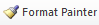 Please visit https://youtu.be/yjdL2n4lZm4 for more detailed instructions.University RequirementsSee Graduate Degree Policies for additional information (p. 39)Core Courses: Sem. Hrs.NURS 6103, Research Design and Methodology3NURS 6203, Theory Development in Nursing3NURS 6303, Health Care Issues and Policy3NURS 6402, Professional Role Development in Advanced Nursing2Sub-total 11Support Courses: Sem. Hrs. NURS 6003, Advanced Clinical Physiology3NURS 6013, Advanced Clinical Pharmacology3NURS 6023, Advanced Assessment and Diagnostic Evaluation3Sub-total9-15Advanced Practice Courses: Sem. Hrs. NURS 6213, AG ACNP Seminar I3NURS 6214, AG ACNP Practicum I4NURS 6363, AG ACNP Seminar II3NURS 6364, AG ACNP Practicum II4NURS 6483, AG ACNP Seminar III3NURS 6484, AG ACNP Practicum III4Sub-total21Total Required Hours: 41